	LISTA DE UTILES KINDER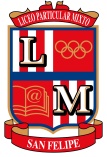 AÑO ACADEMICO 2021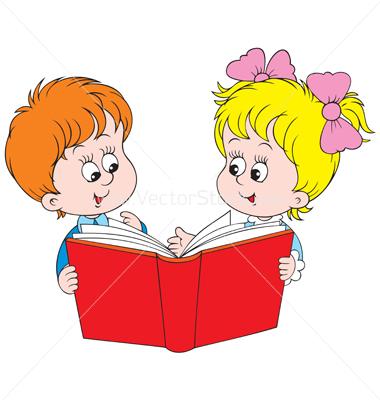 LISTA DE LIBROS “COMPRENSIÓN LECTORA”NIVEL KINDER 2021Estimada Familia: 1-Es importante que usen material del año 2020 que no se alcanzaron a utilizar para no incurrir en gastos innecesarios y que además en el 2021 los útiles deben ser manejados a modo personal. 2- Nuestro establecimiento utiliza los textos escolares del Ministerio de Educación, por ende, no requiere hacer un gasto adicional. Si Ud. Desea implementar una biblioteca de carácter personal puede comprar los libros de lectura domiciliara, pero recordamos que existen libros en la biblioteca del establecimiento y en forma digital en las páginas gratuitas aprendo en línea y las ministeriales. Libros que pueden ser descargados en forma digital para ser utilizados en Tablet, celular o computador por los estudiantes.3- Respecto al uniforme consignar lo que se encuentra en el Reglamento Interno de cada EE, no obstante, dada la situación de pandemia se evaluará este punto en forma corporativa.4- Se sugiere como medida de protección personal que cada estudiante mantengan en mochilas alcohol gel, mascarilla (obligatoria), escudo facial (optativo), papel higiénico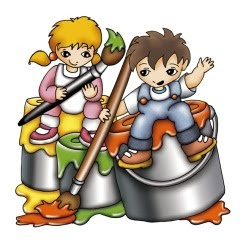 5- Algunos materiales de trabajo no han sido considerado en la lista, porque el material se ira solicitando a medida que se requiera.1Cuaderno college 100 hjs. Caligrafía horizontal ( color Rojo)1 Cuaderno a cuadros ( forro azul matemáticas)1 Cajas de lápices de colores largos 1Caja de lápices de cera2 lápices grafito triangular (12 u.)1Caja de temperas de 12 colores1Gomas de borrar1Sacapuntas 1Pegamentos en barra grandes 1 Tijera escolar  metálica punta roma TITULO AUTOR EVALUACIÓN Kiki cocino un delicioso pastel Sopena 4° semana de Marzo Caracol presta su casa Ana María Shera 2°semana de Abril Tantos a quienes querer Neva Melicic/Soledad López 2° Semana de Mayo Tomás el elefante que quería ser un perro salchicha Miriam Yagman 2° Semana de JunioFue sin Querer Neva Melicic2° Semana de AgostoLa Abuela de FlorencioNatalia Moreno2° Semana de  Octubre 